حضرات السادة والسيدات،تحية طيبة وبعد،1	إلحاقاً بالرسالة المعممة 115 لمكتب تقييس الاتصالات المؤرخة 21 سبتمبر 2018، والرسالة المعممة 63 لمكتب تقييس الاتصالات المؤرخة 18 ديسمبر 2017، وعملاً بالفقرة 5.9 من القرار 1 (المراجَع في الحمامات، 2016)، أود إفادتكم بأن لجنة الدراسات 2 لقطاع تقييس الاتصالات قد توصلت إلى القرارات التالية في جلستها العامة التي عُقدت في 28 فبراير 2019 فيما يتعلق بمشاريع نصوص توصيات قطاع تقييس الاتصالات المبينة فيما يلي:2	ويمكن الاطلاع على المعلومات الخاصة ببراءات الاختراع بالرجوع إلى الموقع الإلكتروني لقطاع تقييس الاتصالات.3	وستتاح قريباً نصوص التوصيات في صيغتها السابقة للنشر في الموقع الإلكتروني لقطاع تقييس الاتصالات http://itu.int/itu-t/recommendations/.4	وسوف ينشر الاتحاد نصوص التوصيات الموافَق عليها في أقرب وقت ممكن.وتفضلوا بقبول فائق التقدير والاحترام.(توقيع)تشيساب لي
مدير مكتب تقييس الاتصالات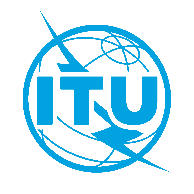 الاتحـاد الدولـي للاتصـالاتمكتب تقييس الاتصالاتجنيف، 11 مارس 2019المرجع:TSB Circular 153
SG2/JZإلى:-	إدارات الدول الأعضاء في الاتحاد؛-	أعضاء قطاع تقييس الاتصالات؛-	المنتسبين إلى قطاع تقييس الاتصالات المشاركين في أعمال لجنة الدراسات 2؛-	الهيئات الأكاديمية المنضمة إلى الاتحادالهاتف:+41 22 730 5855إلى:-	إدارات الدول الأعضاء في الاتحاد؛-	أعضاء قطاع تقييس الاتصالات؛-	المنتسبين إلى قطاع تقييس الاتصالات المشاركين في أعمال لجنة الدراسات 2؛-	الهيئات الأكاديمية المنضمة إلى الاتحادالفاكس:+41 22 730 5853إلى:-	إدارات الدول الأعضاء في الاتحاد؛-	أعضاء قطاع تقييس الاتصالات؛-	المنتسبين إلى قطاع تقييس الاتصالات المشاركين في أعمال لجنة الدراسات 2؛-	الهيئات الأكاديمية المنضمة إلى الاتحادالبريد الإلكتروني:tsbsg2@itu.intنسخة إلى:-	رئيس لجنة الدراسات 2 لقطاع تقييس الاتصالات ونوابه؛-	مديرة مكتب تنمية الاتصالات؛-	مدير مكتب الاتصالات الراديويةالموضوع:حالة كل من التعديل 1 للتوصية ITU-T E.118 (2006)، ومراجَعة التوصية ITU-T E.169.1، ومراجَعة التوصية ITU-T E.217، بعد اجتماع لجنة الدراسات 2 لقطاع تقييس الاتصالات (جنيف، 28-19 فبراير 2019)حالة كل من التعديل 1 للتوصية ITU-T E.118 (2006)، ومراجَعة التوصية ITU-T E.169.1، ومراجَعة التوصية ITU-T E.217، بعد اجتماع لجنة الدراسات 2 لقطاع تقييس الاتصالات (جنيف، 28-19 فبراير 2019)الرقمالعنوانالقرارالتعديل 1
للتوصية ITU-T E.118بطاقة رسوم الاتصالات الدولية – نموذج التسجيل المراجَعتمت الموافقة عليهاITU-T E.169.1 (مراجَعة)تطبيق خطة الترقيم للتوصية E.164 على الأرقام العالمية للنداء الدولي المجاني في خدمة المهاتفة الدولية المجانيةتمت الموافقة عليهاITU-T E.217 (مراجَعة)الاتصالات البحرية - هوية محطات السفنتمت الموافقة عليها